ภาพถ่ายการประชุมเชิงปฏิบัติการการประเมินคุณธรรมและความโปร่งใสในการดำเนินงานของหน่วยงานภาครัฐ (Integrity & Transparency Assessment : ITA) ประจำปีงบประมาณ พ.ศ. ๒๕๖3และการอบรมให้ความรู้เรื่องการป้องกันและปราบปรามการทุจริต การป้องกันผลประโยชน์ทับซ้อน จิตพอเพียงต้านทุจริตวันที่ 3 มีนาคม ๒๕๖3 เวลา ๐๘.๓๐ น. – ๑๖.๓๐ น. ณ ห้องประชุมสำนักงานสาธารณสุขอำเภอลานสัก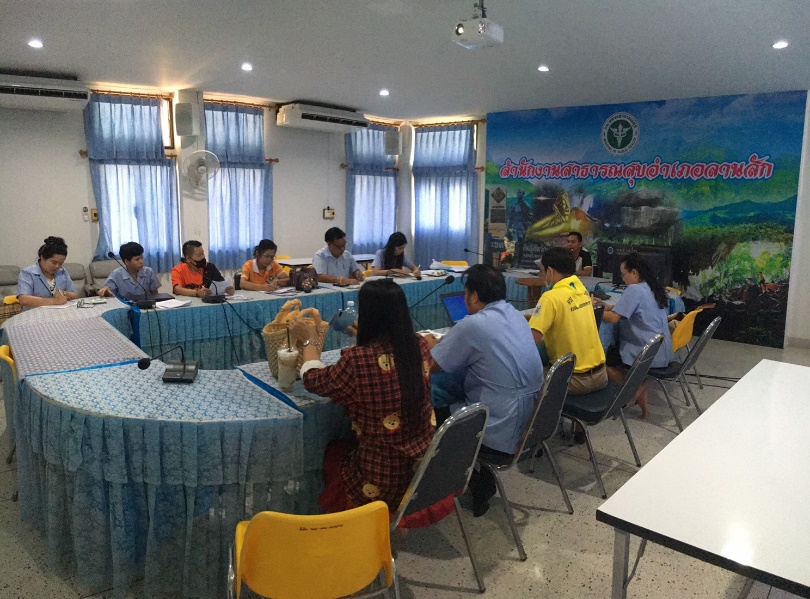 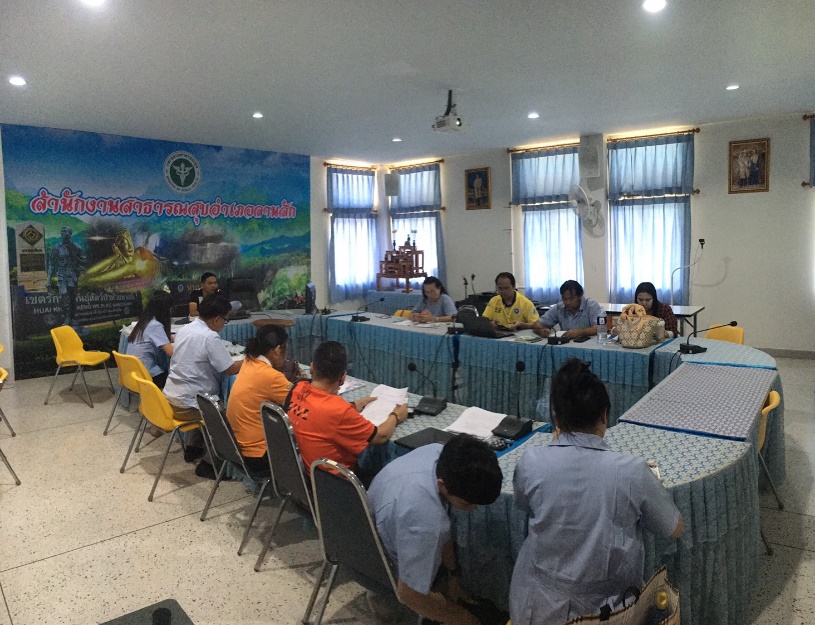 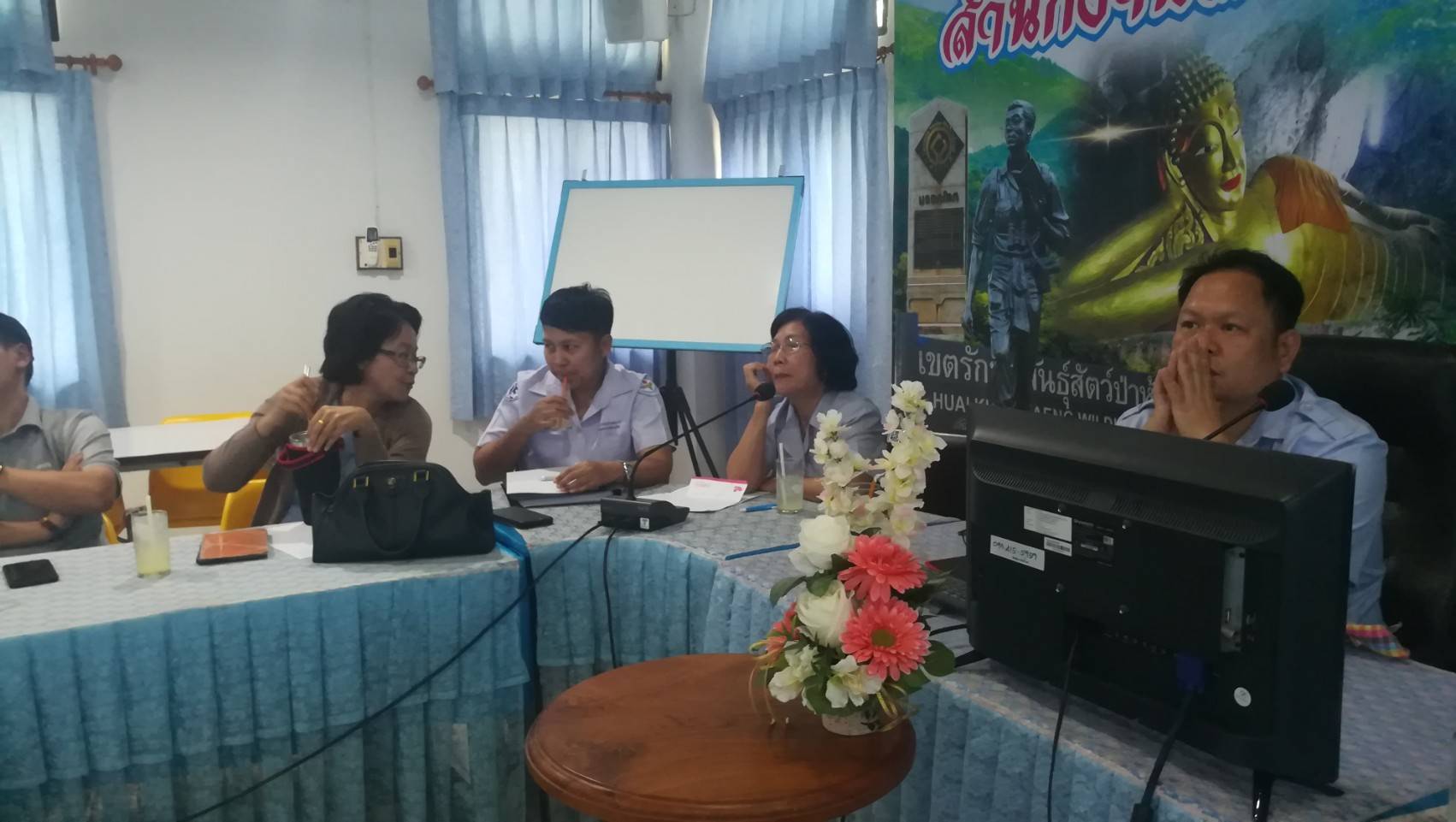 